В соответствии с Федеральным законом от 24 июля 2007 № 209-ФЗ «О развитии малого и среднего предпринимательства в Российской Федерации», постановлением Правительства Российской Федерации от 21 августа 2010 № 645 «Об имущественной поддержке субъектов малого и среднего предпринимательства при предоставлении федерального имущества» Собрание депутатов Новочелны-Сюрбеевского сельского поселения Комсомольского района Чувашской Республики р е ш и л о: 	1. Утвердить порядок формирования, ведения и обязательного опубликования перечня муниципального имущества Новочелны-Сюрбеевского сельского поселения Комсомольского района Чувашской Республики, свободного от прав третьих лиц (за исключением имущественных прав субъектов малого и среднего предпринимательства) и форму представления и состав сведений об утвержденном перечне муниципального имущества, указанного в части 4 статьи 18 Федерального закона «О развитии малого и среднего предпринимательства в Российской Федерации» согласно приложению № 1, приложению № 2 к настоящему решению.2. Контроль исполнения настоящего решения возлагаю на себя.3. Настоящее решение вступает в силу после его официального опубликования в информационном бюллетене  «Вестник Новочелны-Сюрбеевского сельского поселения Комсомольского района».Глава сельского поселения                                             Г.Г.РакчеевПриложение № 1к решению Собрания депутатовНовочелны-Сюрбеевского сельского поселения Комсомольского районаот __________ № ___ Порядок формирования, ведения и обязательного опубликования перечня муниципального имущества Новочелны-Сюрбеевского сельского поселения Комсомольского района Чувашской Республики, свободного от прав третьих лиц (за исключением имущественных прав субъектов малого и среднего предпринимательства)I. Общие положения1.1. Настоящий Порядок определяет процедуру формирования, ведения и обязательного опубликования перечня муниципального имущества Новочелны-Сюрбеевского сельского поселения Комсомольского района, свободного от прав третьих лиц (за исключением имущественных прав субъектов малого и среднего предпринимательства), для предоставления его во владение и (или) в пользование на долгосрочной основе субъектам малого и среднего предпринимательства и организациям, образующим инфраструктуру поддержки субъектов малого и среднего предпринимательства (далее - перечень).1.2. Формирование, ведение перечня и внесение в него изменений осуществляются администрацией Новочелны-Сюрбеевского сельского поселения Комсомольского района по форме согласно приложения № 2 к настоящему решению.1.3. Перечень ведется на государственных языках Чувашской Республики.1.4. Общими условиями внесения муниципального имущества Новочелны-Сюрбеевского сельского поселения Комсомольского района (далее - муниципальное имущество) в перечень являются:наличие государственной регистрации права собственности Новочелны-Сюрбеевского сельского поселения Комсомольского района на вносимый в перечень объекта недвижимого имущества;отсутствие прав третьих лиц (за исключением имущественных прав субъектов малого и среднего предпринимательства) на включаемое в перечень муниципальное имущество;обращение заинтересованных лиц (далее - заявители) о включении муниципального имущества в перечень;отсутствие признаков принадлежности муниципального имущества к имуществу, гражданский оборот которого запрещен или ограничен.1.5. Перечень, указанный в пункте 2.1 настоящего Порядка, утверждается решением Собрания депутатов Новочелны-Сюрбеевского сельского поселения Комсомольского района.Изменения в перечень вносятся администрацией Новочелны-Сюрбеевского сельского поселения Комсомольского района на основании решения Собрания депутатов Новочелны-Сюрбеевского сельского поселения Комсомольского района.II. Особенности формирования и ведения перечня2.1. Определяющими критериями для включения муниципального имущества в перечень наряду с условиями, указанными в пункте 1.4 настоящего Порядка, являются:для муниципального имущества, включаемого в перечень муниципального имущества Новочелны-Сюрбеевского сельского поселения Комсомольского района для предоставления его во владение и (или) в пользование на долгосрочной основе (в том числе по льготным ставкам арендной платы) субъектам малого и среднего предпринимательства и организациям, образующим инфраструктуру поддержки субъектов малого и среднего предпринимательства, - нахождение его в пользовании (аренде) субъектов малого и среднего предпринимательства и организаций, образующих инфраструктуру поддержки субъектов малого и среднего предпринимательства.2.2. В перечень, указанный в пункте 2.1 настоящего Порядка, не включается муниципальное имущество:арендуемое субъектами малого и среднего предпринимательства, имеющими преимущественное право на его выкуп в соответствии с Федеральным законом от 22.07.2008 № 159-ФЗ «Об особенностях отчуждения недвижимого имущества, находящегося в государственной собственности субъектов Российской Федерации или в муниципальной собственности и арендуемого субъектами малого и среднего предпринимательства, и о внесении изменений в отдельные законодательные акты Российской Федерации»;включенное в прогнозные планы (программы) приватизации муниципального имущества Новочелны-Сюрбеевского сельского поселения Комсомольского района, утвержденные решением Собрания депутатов Новочелны-Сюрбеевского сельского поселения Комсомольского района.III. Внесение изменений в перечень 	3.1. Администрация Новочелны-Сюрбеевского сельского поселения Комсомольского района в пределах своей компетенции ежегодно формирует предложения по внесению изменений в перечень, указанный в пункте 2.1настоящего Порядка.3.2. Предложения, указанные в пункте 3.1 настоящего Порядка, направляются администрацией Новочелны-Сюрбеевского сельского поселения Комсомольского района не позднее 1 апреля текущего года Собранию депутатов Новочелны-Сюрбеевского сельского поселения Комсомольского района для разработки проекта решения Собрания депутатов Новочелны-Сюрбеевского сельского поселения Комсомольского района о внесении изменений в перечень.3.3. Лица, заинтересованные во включении муниципального имущества в перечень, направляют свои предложения в администрацию Новочелны-Сюрбеевского сельского поселения Комсомольского района в срок, указанный в пункте 3.2настоящего Порядка.3.4. При отклонении предложения о включении муниципального имущества в перечень администрация Новочелны-Сюрбеевского сельского поселения Комсомольского района в течение 5 дней со дня принятия данного решения направляет заявителю сообщение об отклонении предложения с обоснованием такого отклонения в письменной форме заказным почтовым отправлением.Решение об отклонении предложения о включении муниципального имущества в перечень может быть обжаловано в установленном законом порядке.Отклонение администрацией Новочелны-Сюрбеевского сельского поселения Комсомольского района предложения о включении муниципального имущества в перечень не лишает заявителя права направления аналогичного предложения в следующем году.3.5. Администрация Новочелны-Сюрбеевского сельского поселения Комсомольского района на основании предложений, полученных от заявителей, с учетом положений пунктов 1.4 и 2.1 настоящего Порядка в течение 10 дней готовит проект решения Собрания депутатов Новочелны-Сюрбеевского сельского поселения Комсомольского района о внесении изменений в перечень.3.6. Проект решения Собрания депутатов Новочелны-Сюрбеевского сельского поселения о внесении изменений в перечень вносится администрацией Новочелны-Сюрбеевского сельского поселения на рассмотрение Собрания депутатов Новочелны-Сюрбеевского сельского поселения.3.7. Субъекты малого и среднего предпринимательства по своей инициативе вправе направить в администрацию Новочелны-Сюрбеевского сельского поселения заявления об исключении ими арендуемого муниципального имущества из перечня муниципального имущества Новочелны-Сюрбеевского сельского поселения для предоставления его во владение и (или) в пользование на долгосрочной основе (в том числе по льготным ставкам арендной платы) субъектам малого и среднего предпринимательства и организациям, образующим инфраструктуру поддержки малого и среднего предпринимательства, для принятия решения в соответствии с пунктами 3.5. и 3.6.настоящего порядка. При этом арендуемое имущество по состоянию на 01 июля 2015 года должно находиться в их временном владении и (или) временном пользовании непрерывно в течение двух и более лет.IV. Опубликование перечня4.1. Решения Собрания депутатов Новочелны-Сюрбеевского сельского поселения Комсомольского района об утверждении перечня либо о внесении в него изменений публикуются в средствах массовой информации, а также размещаются на официальном сайте администрации Новочелны-Сюрбеевского сельского поселения Комсомольского района Чувашской Республики в течение 7 дней со дня их принятия.4.2. Администрация Новочелны-Сюрбеевского сельского поселения Комсомольского района вправе дополнительно размещать перечень, указанный в пункте 2.1 настоящего Порядка, а также изменения в него в иных средствах массовой информации, а также иным способом доводить указанный перечень до сведения заинтересованных лиц.Приложение № 2к решению Собрания депутатовНовочелны-Сюрбеевского сельского поселения Комсомольского районаот ____________ № ___Форма представления и состав сведений об утвержденном  перечне муниципального имущества, указанного в части 4 статьи 18 Федерального закона «О развитии малого и среднего предпринимательства в Российской Федерации»Наименование публично-правового образования: _____________________Данные об органе местного самоуправления, наделенном полномочиями по управлению соответствующим имуществом:                                                                          ПРОЕКТ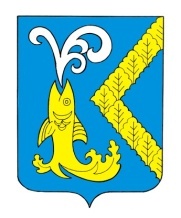 Об утверждении порядка формирования, ведения и обязательного опубликования перечня муниципального имущества Новочелны-Сюрбеевского сельского поселения Комсомольского района Чувашской Республики, свободного от прав третьих лиц (за исключением имущественных прав субъектов малого и среднего предпринимательства)Наименование органаПочтовый адресОтветственное структурное подразделениеФ.И.О. исполнителяКонтактный номер телефонаАдрес электронной почтыАдрес страницы в информационно-телекоммуникационной сети «Интернет» с размещенным перечнем (изменениями, внесенными в перечень)№ п/п Номер в реестре имуществаАдрес (местоположение) объектаСтруктурированный адрес объекта Структурированный адрес объекта Структурированный адрес объекта Структурированный адрес объекта Структурированный адрес объекта Структурированный адрес объекта Структурированный адрес объекта Структурированный адрес объекта Структурированный адрес объекта Структурированный адрес объекта Структурированный адрес объекта № п/п Номер в реестре имуществаАдрес (местоположение) объектаНаименование субъекта Российской Федерации  Наименование муниципального района/городского округа/внутригородского округа территории города федерального значения Наименование городского поселения/сельского поселения/внутригородского района городского округа Вид населенного пункта Наименование населенного пункта Тип элемента планировочной структуры Наименование элемента планировочной структуры Тип элемента улично-дорожной сети Наименование элемента улично-дорожной сети Номер дома (включая литеру) Тип и номер корпуса, строения, владения1 2 3 4 5 6 7 8 9 10 11 12 13 14 Вид объекта недвижимости; движимое имуществоСведения о недвижимом имуществе или его части Сведения о недвижимом имуществе или его части Сведения о недвижимом имуществе или его части Сведения о недвижимом имуществе или его части Сведения о недвижимом имуществе или его части Сведения о недвижимом имуществе или его части Сведения о недвижимом имуществе или его части Вид объекта недвижимости; движимое имуществоКадастровый номерКадастровый номерНомер части объекта недвижимости согласно сведениям государственного кадастра недвижимостиОсновная характеристика объекта недвижимостиОсновная характеристика объекта недвижимостиОсновная характеристика объекта недвижимостиНаименование объекта учетаВид объекта недвижимости; движимое имуществоКадастровый номерКадастровый номерНомер части объекта недвижимости согласно сведениям государственного кадастра недвижимостиТип (площадь - для земельных участков, зданий, помещений; протяженность, объем, площадь, глубина залегания - для сооружений; протяженность, объем, площадь, глубина залегания согласно проектной документации - для объектов незавершенного строительства) Фактическое значение/Проектируемое значение (для объектов незавершенного строительства) Единица измерения (для площади - кв. м; для протяженности - м; для глубины залегания - м; для объема - куб. м) Наименование объекта учетаВид объекта недвижимости; движимое имуществоНомер Тип (кадастровый, условный, устаревший) Номер части объекта недвижимости согласно сведениям государственного кадастра недвижимостиТип (площадь - для земельных участков, зданий, помещений; протяженность, объем, площадь, глубина залегания - для сооружений; протяженность, объем, площадь, глубина залегания согласно проектной документации - для объектов незавершенного строительства) Фактическое значение/Проектируемое значение (для объектов незавершенного строительства) Единица измерения (для площади - кв. м; для протяженности - м; для глубины залегания - м; для объема - куб. м) Наименование объекта учета15 16 17 18 19 20 21 22 Сведения о движимом имуществеСведения о движимом имуществеСведения о движимом имуществеСведения о движимом имуществеСведения о движимом имуществеСведения о движимом имуществеСведения о праве аренды или безвозмездного пользования имуществомСведения о праве аренды или безвозмездного пользования имуществомСведения о праве аренды или безвозмездного пользования имуществомСведения о праве аренды или безвозмездного пользования имуществомСведения о праве аренды или безвозмездного пользования имуществомСведения о праве аренды или безвозмездного пользования имуществомСведения о праве аренды или безвозмездного пользования имуществомСведения о праве аренды или безвозмездного пользования имуществомСведения о праве аренды или безвозмездного пользования имуществомСведения о праве аренды или безвозмездного пользования имуществомСведения о движимом имуществеСведения о движимом имуществеСведения о движимом имуществеСведения о движимом имуществеСведения о движимом имуществеСведения о движимом имуществеорганизации, образующей инфраструктуру поддержки субъектов малого и среднего предпринимательства организации, образующей инфраструктуру поддержки субъектов малого и среднего предпринимательства организации, образующей инфраструктуру поддержки субъектов малого и среднего предпринимательства организации, образующей инфраструктуру поддержки субъектов малого и среднего предпринимательства организации, образующей инфраструктуру поддержки субъектов малого и среднего предпринимательства субъекта малого и среднего предпринимательства субъекта малого и среднего предпринимательства субъекта малого и среднего предпринимательства субъекта малого и среднего предпринимательства субъекта малого и среднего предпринимательства Тип: оборудование, машины, механизмы, установки, транспортные средства, инвентарь, инструменты, иное Государственный регистрационный знак (при наличии) Наименование объекта учета Марка, модель Год выпуска Кадастровый номер объекта недвижимого имущества, в том числе земельного участка, в (на) котором расположен объект Правообладатель Правообладатель Правообладатель Документы основание Документы основание Правообладатель Правообладатель Правообладатель Документы основание Документы основание Тип: оборудование, машины, механизмы, установки, транспортные средства, инвентарь, инструменты, иное Государственный регистрационный знак (при наличии) Наименование объекта учета Марка, модель Год выпуска Кадастровый номер объекта недвижимого имущества, в том числе земельного участка, в (на) котором расположен объект Полное наименование ОГРН ИНН Дата заключения договора Дата окончания действия договора Полное наименование ОГРН ИНН Дата заключения договора Дата окончания действия договора 23 24 25 26 27 28 29 30 31 32 33 34 35 36 37 38 Указать одно из значений: в перечне (изменениях в перечне)Сведения о правовом акте, в соответствии с которым имущество включено в перечень (изменены сведения об имуществе в перечне)Сведения о правовом акте, в соответствии с которым имущество включено в перечень (изменены сведения об имуществе в перечне)Сведения о правовом акте, в соответствии с которым имущество включено в перечень (изменены сведения об имуществе в перечне)Сведения о правовом акте, в соответствии с которым имущество включено в перечень (изменены сведения об имуществе в перечне)Указать одно из значений: в перечне (изменениях в перечне)Наименование органа, принявшего документ Вид документа Реквизиты документа Реквизиты документа Указать одно из значений: в перечне (изменениях в перечне)Наименование органа, принявшего документ Вид документа Дата Номер 39 40 41 42 43 